	Диспансеризация в субботние дни.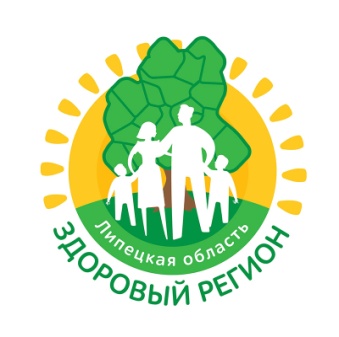 В рамках приоритетного проекта «Здоровый регион», направленного на популяризацию и формирование здорового образа жизни у жителей Липецкой области, 21 июня  состоялась встреча заместителя главного врача по организационно методической работе ГУЗ «Липецкая городская поликлиника №1» Маргариты Александровны Кисловой с сотрудниками  Липецкого филиала ВТБ Медицинское страхование.Страховые представители Липецкого филиала ВТБ Медицинское страхование, совместно с медицинскими сотрудниками ГУЗ «ЛГП№1», активно участвуют в проведении разъяснительной работы среди прикрепленного населения о важности диспансеризации, о необходимости прохождения профилактических медицинских осмотров.В рамках встречи обсуждался вопрос об участии страхового представителя 3 уровня в диспансеризации, проводимой поликлиникой в субботние дни.Поставлена задача, как перед медицинскими работниками, так и перед страховыми представителями, организовать работу так, чтобы пациенты, пришедшие в поликлинику, остались довольны организацией системы оповещения со стороны Липецкого филиала ВТБ Медицинское страхование, так и работой медицинской организации в целом.Напоминаем!Время проведения диспансеризации ГУЗ «ЛГП№1» в субботние дни с 9-00 до 15-00.Телефон отделения медицинской профилактики 54 15 87 Найдите время для своего здоровья!Фельдшер отделения медицинской профилактики ГУЗ «ЛГП№1» Ю.А.Шидловская.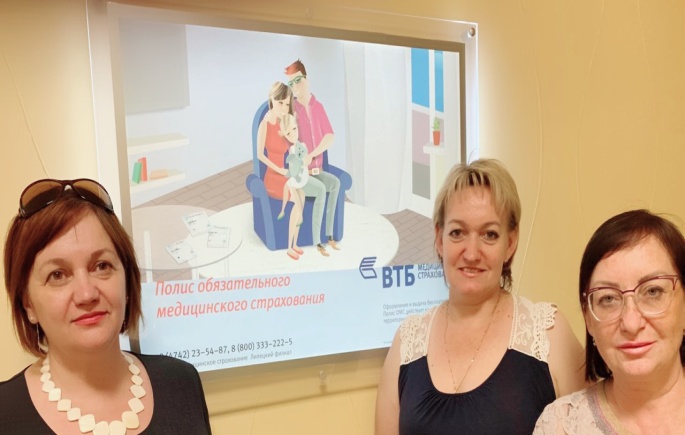 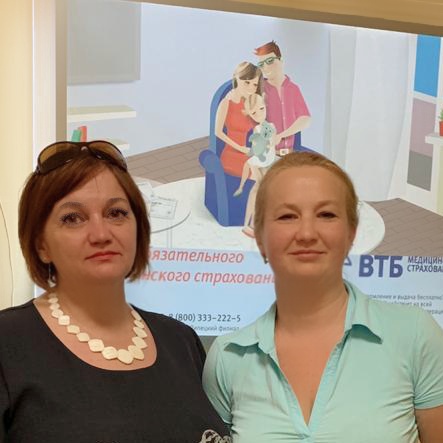 